click here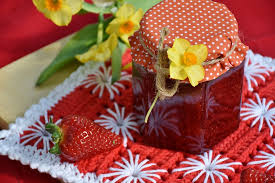 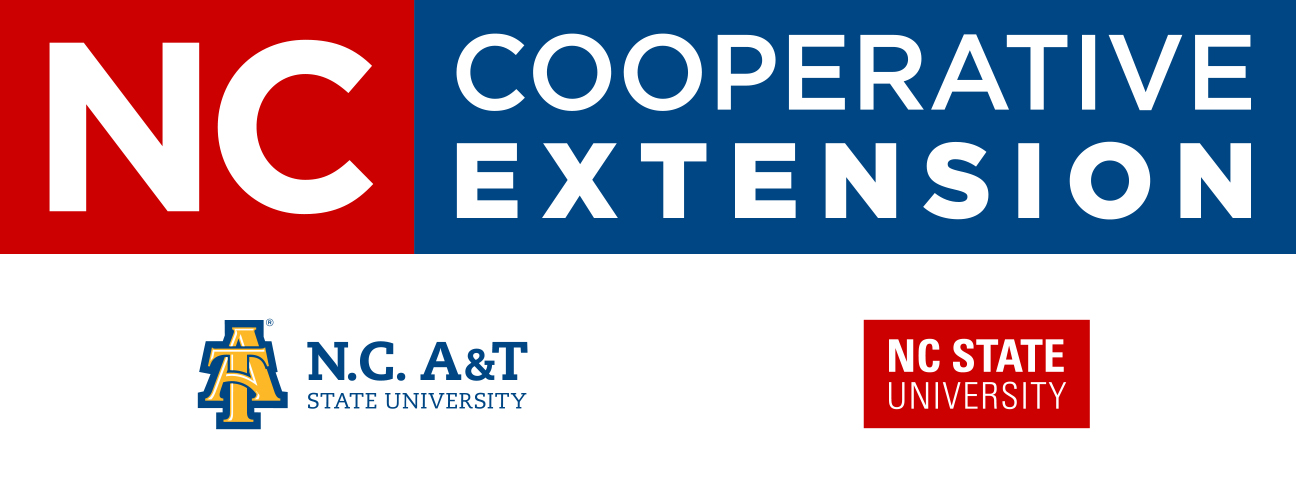 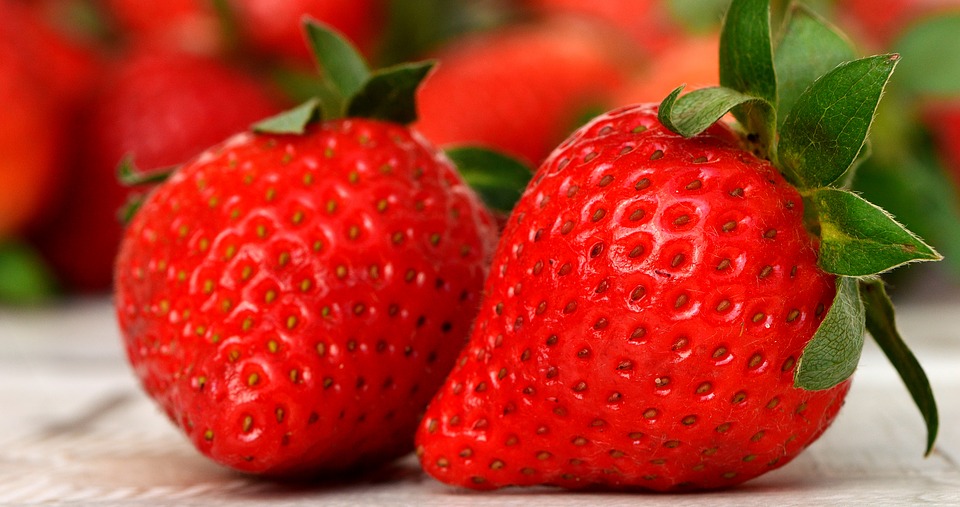 